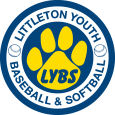 Littleton Youth Baseball & Softball Board MeetingDate:  27JUNE2018 (8:30 PM)Location:  99 Conference RoomSubject:  June 2018 Board Meeting MinutesIn attendance:Bill BrancoBobby ChrencBrett JeffriesDan Shufrin Kathleen IoanMatt DavisNorm Young			Tommy ProulxRandy FisherAgenda Review – Dan ShufrinReview/Approve Prior Minutes - Dan ShufrinA motion was made, seconded and carried to approve the minutes of the May 23 2018 LYBS Board meeting with no changes – 1 abstaining.  Coaches Approvals	Softball – Tommy ProuixSummer League– 2 Coaches nominated for 12U – JP Stam (Harvard) coached last year & Matt Davie (Groton) coached 2 years ago.   Approved as Slate unanimouslyBaseball – Dan Shufrin - 8U, 10U, 12U Team.  6 Babe Ruth players will be playing in Acton.  8U – coaches – Shawn Ryan, Brett Jeffries, Norm Young, Craig Lewis – all previously approved. 10U – coaches – John & Jenn Murch (approved), Craig Lewis when available 12U – coaches – Norm Young, Dan Shufrin, Dexter Johnson – all previously approvedPlayer EvaluationsCoaches will fill out evaluation form for each player.   Dan will send out evaluation sheets to the coordinators on 6/28.  Return Deadline Monday 7/9. League UpdatesSoftball – Tommy - good feedback across the league.  Some small tweaks to discuss for next year. Good feedback of girls returning next year.  Empire League – some small changes to make smoother next yearAll Start Game went well.  1.5 hours this year – recommend 1.75 next year Wiffle Ball beginning of February – focused on K-2 – this has been good exposure to the game & skills and good recruitment for spring ball. Maybe consider for young Baseball  Players (Rookie).Shed is installed with a closet for high school use. The town paid for half – softball raised half the funds.  The town paid directly & shed company will reimburse LYBS for that payment.  BaseballTBall - feedback from James – good season, but limited time to teach the curriculum.  Rookie – Bill Branco – Went well, clinics went well.  Next year Saturday clinics would be good with specific agenda.  Suggestion for online Babe Ruth pitching material to be made available to the coaches – TBall & Rookie.  Wandering/Roating coaches suggested for next year – if there are enough volunteers – assign some to make sure each team has coverage and able to cover the material. Minors – feedback from Tom - great season, great improvement through season, Littleton has the youngest 2 teams of the league, but made it to the finals – great job!  Discussion on East League & West League – West League tends to be stronger, more aggressive – should we have some cross games next year?Majors 60 – good season.  6 teams in league – competition was varied levels. Kids had a good season.  Will need to find coaches for next year.Majors 70 – slow start, but finished strong with good first round.  Good improvements & kids enjoyed season.  Outgoing 6th graders will play fall Babe Ruth.Babe Ruth – Randy – 1 Umpire Issue.  Discussion on working with school coaches.  Joint practices worked well especially with kids playing on school teams missing some practices.  Discussion on approach to next season - plan the At Bats time early - in February, followed by gym time which will be good prep going into the season.  Hitting is an area needing some more training.  Consider next year for rain outs – At Bats as back upCages – should we consider including at Shaker Lane or wait until definitive field plans?All Star Game Selection Feedback:Softball – Tommy & Bobby & Mike – went ok.  Tie in a couple of instances. Some instances where would have chosen slightly different, but no complaints or concerns from parents with kids deciding.  Baseball –went very well – kids made good choices in general.  For Minors there was 1 team that voted well and one team did not vote as well.  Should the selections by kids be done at the older kid level? Jamboree FeedbackGreat feedback, great organization.  Good volunteer level from kids – next year try to secure them earlier.  Maybe do 1 week later next year – this year All Star games, World Cup soccer and the season just wrapping up made it tight scheduling for families.  Suggestion for next year – potentially wiffle ball tournament.  Next year we should get a hose for dunk tank refill next year (and filling).  Wouuld Andrea Santos potentially join Fundraising team? Next year – speed pitch recommended.  Spinners Game Registration not as high as expected, but with the new funding structure – we will likely make more.September Board – Annual ElectionsBoard members to determine if they will remain in their role or in some cases move up with their kids.  Field Maintenance Goats coming week of July 4 to clear the poison ivey at Shaker Lane.  Central Mass Goat Rental. They will clear 20-30 feet – determine how long will take.  Treasurers Report – Bobby CherencBalances:  $35,406 Bank Acct balance plus there will be additional $2K for shed coming $ 9,418 Park & Rec Balance1 Issue– LYBS  paid Tricon and Park & Rec also paid (it appears). Dan to call Tricon and determine any double payments & if a refund will be coming.  $345 Janitor fee – need to determine what that charge is for.Next Meeting – Tuesday Aug 7 – Police Station 8:00.  The meeting adjourned at 10:45 pm.